Проект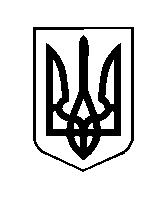 ЧЕРКАСЬКА ОБЛАСНА РАДАР І Ш Е Н Н Я___________                                                                                        № __________ Про внесення доповнень у додаток 1 
до Програми підвищення рівня безпеки дорожнього руху на період до 2020 рокуВідповідно до статті 59 Закону України „Про місцеве самоврядування 
в Україні“ обласна рада в и р і ш и л а:доповнити додаток 1 до Програми підвищення рівня безпеки дорожнього руху на період до 2020 року, затвердженої рішенням обласної ради 
від 24.03.2017 № 13-5/VII, зі змінами, внесеними рішенням обласної ради 
від 05.03.2019 № 29-50/VІI, пунктами 14.3, 19, 20, 21, 21.1, 21.2, 22, 
що додаються.Голова	Анатолій ПІДГОРНИЙ